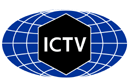 Part 1: TITLE, AUTHORS, APPROVALS, etcAuthor(s) and email address(es)Author(s) institutional address(es) (optional)Corresponding authorList the ICTV Study Group(s) that have seen this proposalICTV study group comments and response of proposerAuthority to use the name of a living personSubmission datesICTV-EC comments and response of the proposerPart 3: TAXONOMIC PROPOSALName of accompanying Excel moduleAbstractText of proposalSupporting evidenceReferencesCode assigned:2020.189BShort title: Delete the Excel modules of proposals 2020.121B and 2020.126B and replace them with the module 2020.146B (Caudovirales: Schitoviridae)Short title: Delete the Excel modules of proposals 2020.121B and 2020.126B and replace them with the module 2020.146B (Caudovirales: Schitoviridae)Short title: Delete the Excel modules of proposals 2020.121B and 2020.126B and replace them with the module 2020.146B (Caudovirales: Schitoviridae)Adriaenssens EMEvelien.adriaenssens@quadram.ac.ukQuadram Institute Bioscience, Norwich, UK [EMA]Adriaenssens EMNAIs any taxon name used here derived from that of a living person (Y/N)NATaxon namePerson from whom the name is derivedPermission attached (Y/N)Date first submitted to SC Chair22/3/2021Date of this revision (if different to above)2020.146B.R.Schitoviridae.xlsxDelete two Excel modules that were duplicated as part of a set of related proposals. 